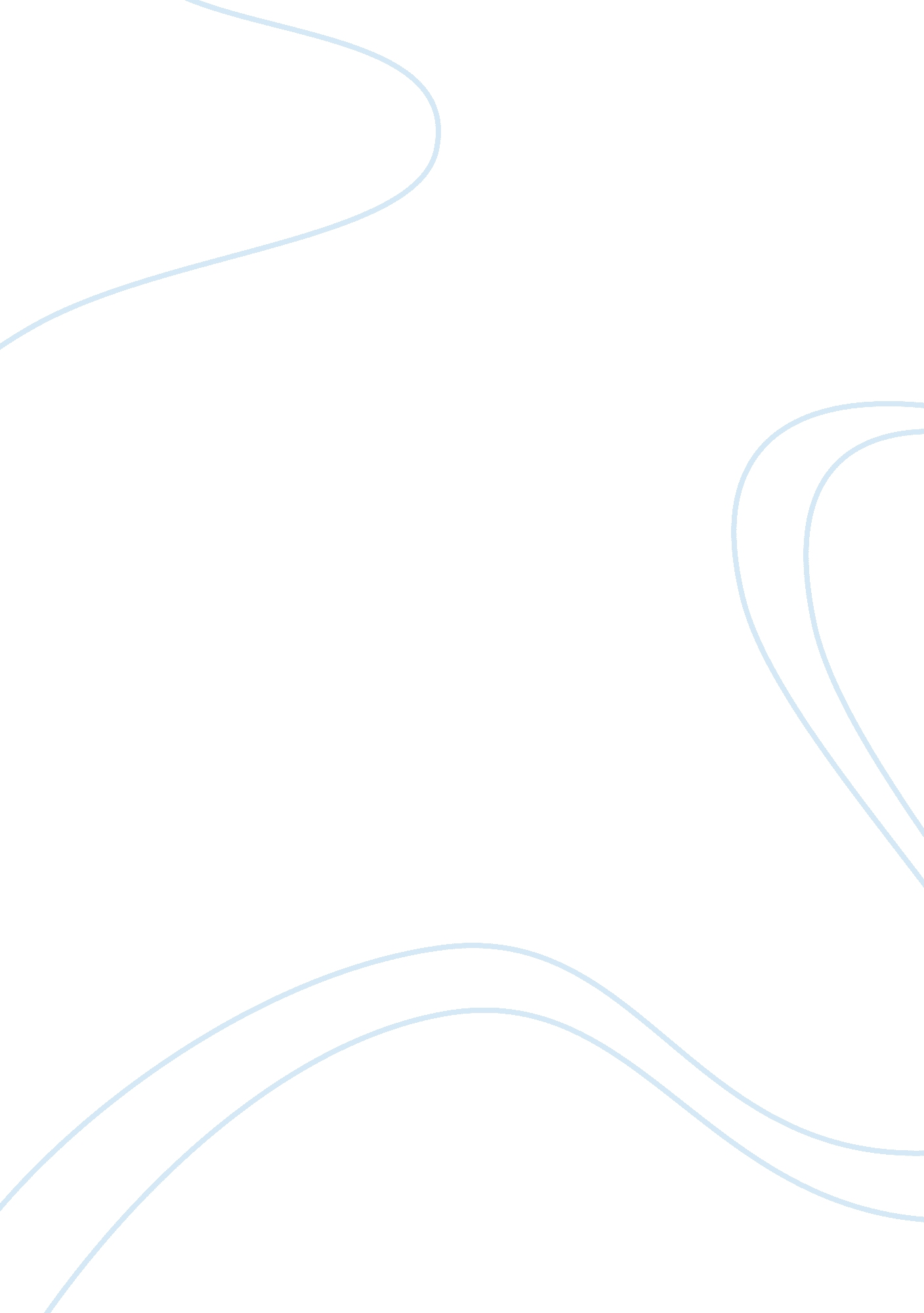 Things restaurant has to attract consumersBusiness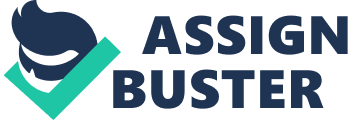 The crowd in a restaurant was not talking loudly nor were they misbehaving in any sense. Slow music could be heard in the restaurant which added up to the beauty of the atmosphere. The restaurant used different types of pieces for decorating the structure which attracts the consumers. Paintings were seen to be hanging on the wall along with different graffiti on the walls. The lights in the restaurant were adjusted to a dim beam because of which the atmosphere seemed calmer. Altogether it can be said that the atmosphere of the restaurant added up to the beauty of the restaurant and made it worth visiting. 
The food is the most important thing that matters to the consumers entering the restaurant. A restaurant should ensure that they have a variety of food items that would attract consumers. After entering this specific restaurant I ordered the recommendation of the chef and found it be very delicious. The variety of food in the restaurant ranged from Indian food to Chinese food which was very amazing for a person like me. As soon as I ordered my food I could smell the starters from a long way and as they served the starters I realized that they were as delicious as the smell was earlier. I ordered an Indian dish and found it to be very delicious. The music in the background proved to be a treat for me when I was having my food with all the servings that they provided me with. The desserts after the food were also very luscious which added to the plus points of the restaurant. The service of the waiters was also very impressive as they were always available whenever I wanted something. They were very quick in their response when fulfilling my order. 
The price of the food in a restaurant also matters for the consumers. The price of the food was high but I believe that the atmosphere and the taste of the food were worth the price. The price should be lowered down for people who cannot afford it but in my view, the current menu and atmosphere of the restaurant should be maintained regardless of the prices. The service provided by the waiters was also awesome and I believe that with the right price the restaurant can further promote itself. 